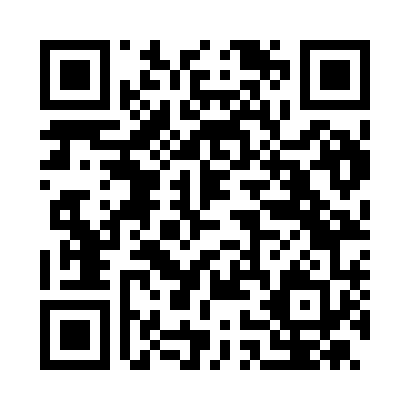 Prayer times for Aliena, ItalyWed 1 May 2024 - Fri 31 May 2024High Latitude Method: Angle Based RulePrayer Calculation Method: Muslim World LeagueAsar Calculation Method: HanafiPrayer times provided by https://www.salahtimes.comDateDayFajrSunriseDhuhrAsrMaghribIsha1Wed4:116:021:056:038:099:522Thu4:096:001:056:038:109:543Fri4:075:591:056:048:119:564Sat4:055:581:056:058:129:575Sun4:045:571:056:058:139:596Mon4:025:551:046:068:1410:017Tue4:005:541:046:078:1510:028Wed3:585:531:046:078:1610:049Thu3:565:521:046:088:1810:0610Fri3:545:501:046:098:1910:0711Sat3:525:491:046:098:2010:0912Sun3:515:481:046:108:2110:1113Mon3:495:471:046:108:2210:1214Tue3:475:461:046:118:2310:1415Wed3:455:451:046:128:2410:1616Thu3:445:441:046:128:2510:1717Fri3:425:431:046:138:2610:1918Sat3:405:421:046:138:2710:2119Sun3:395:411:046:148:2810:2220Mon3:375:401:046:158:2910:2421Tue3:365:391:056:158:3010:2522Wed3:345:391:056:168:3110:2723Thu3:335:381:056:168:3210:2824Fri3:315:371:056:178:3310:3025Sat3:305:361:056:178:3410:3126Sun3:295:361:056:188:3510:3327Mon3:275:351:056:198:3610:3428Tue3:265:341:056:198:3610:3629Wed3:255:341:056:208:3710:3730Thu3:245:331:056:208:3810:3831Fri3:225:331:066:218:3910:40